Государственное бюджетное профессиональное образовательное учреждение «Новгородский областной колледж искусств                         
им. С.В. Рахманинова»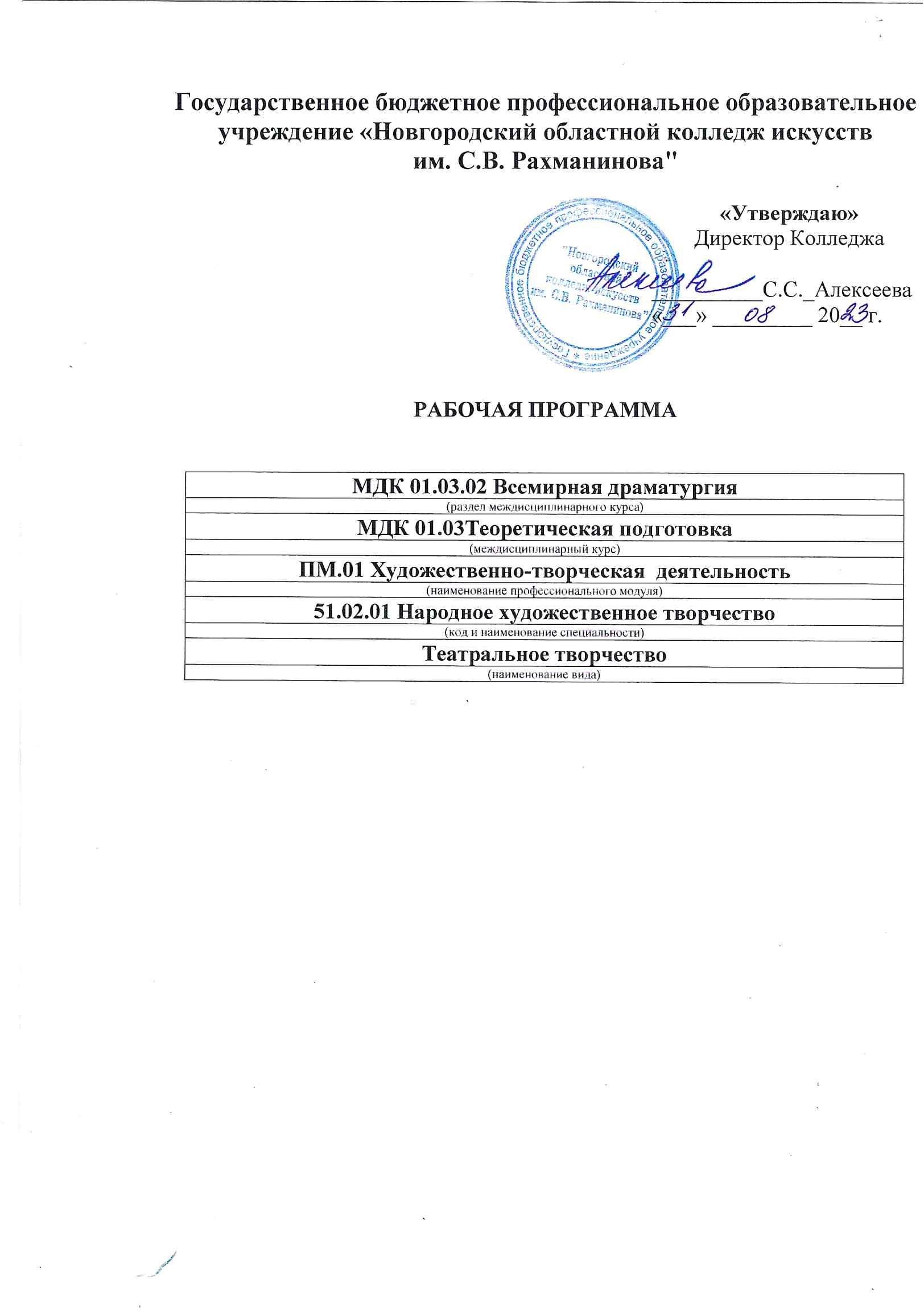 Рабочая программаПринята на заседании Предметно-цикловой комиссииПротокол №1 от « 30» августа 2023 г.Рабочая программа ОП.02 История отечественной культуры П.00 Профильный цикл составлена в соответствии с Федеральным Государственным стандартом СПО по специальности 51.02.02 Социально-культурная деятельность (по видам) приказом Министерства образования и науки Российской Федерации от 11 ноября 2022 г. N 970.«Согласовано»Заместитель директора по учебной и организационно-методической работе:	СОДЕРЖАНИЕ	1.	ПОЯСНИТЕЛЬНАЯ ЗАПИСКА	42.	ЦЕЛЬ И ЗАДАЧИ ДИСЦИПЛИНЫ	53. ТРЕБОВАНИЯ К УРОВНЮ ОСВОЕНИЯ СОДЕРЖАНИЯ КУРСА	54. Структура и содержание учебной дисциплины	65. СОДЕРЖАНИЕ ДИСЦИПЛИНЫ И ТРЕБОВАНИЯ К ФОРМАМ И СОДЕРЖАНИЮ ТЕКУЩЕГО, ПРОМЕЖУТОЧНОГО, ИТОГОВОГО КОНТРОЛЯ (ПРОГРАММНЫЙ МИНИМУМ, ЗАЧЕТНО-ЭКЗАМЕНАЦИОННЫЕ ТРЕБОВАНИЯ)	86. УСЛОВИЯ РЕАЛИЗАЦИИ УЧЕБНОЙ ДИСЦИПЛИНЫ	277. МЕТОДИЧЕСКИЕ РЕКОМЕНДАЦИИ ПО ОРГАНИЗАЦИИ САМОСТОЯТЕЛЬНОЙ РАБОТЫ СТУДЕНТОВ	298. СПИСОК ЛИТЕРАТУРЫ	30Лист переутверждения рабочей программы	32ЛИСТ РЕГИСТРАЦИИ ИЗМЕНЕНИЙ, ВНЕСЕННЫХ В РАБОЧУЮ ПРОГРАММУ	33ПОЯСНИТЕЛЬНАЯ ЗАПИСКА1.1 Область применения программыРабочая программа ОП.02 История отечественной культуры является частью основной образовательной программы в соответствии с ФГОС по специальности СПО 51.02.02 Социально-культурная деятельность (по видам): Организация культурно-досуговой деятельности, утвержденной приказом Министерства образования и науки Российской Федерации от 11 ноября 2022 г. N 970 углубленной подготовки в части освоения основного вида профессиональной деятельности и соответствующих общих и профессиональных компетенций по специальности 51.02.02 Социально-культурная деятельность с квалификацией специалиста среднего звена «Менеджер социально-культурной деятельности».Общие компетенции:ОК 1. Понимать сущность и социальную значимость своей будущей профессии, проявлять к ней устойчивый интерес.ОК 2. Организовывать собственную деятельность, выбирать типовые методы и способы выполнения профессиональных задач, оценивать их эффективность и качество.ОК 3. Принимать решения в стандартных и нестандартных ситуациях и нести за них ответственность.ОК 4. Осуществлять поиск и использование информации, необходимой для эффективного выполнения профессиональных задач, профессионального и личностного развития.ОК 5. Использовать информационно-коммуникационные технологии в профессиональной деятельности.ОК 6. Работать в коллективе, эффективно общаться с коллегами, руководством, потребителями.ОК 7. Брать на себя ответственность за работу членов команды (подчиненных), результат выполнения заданий.ОК 8. Самостоятельно определять задачи профессионального и личностного развития, заниматься самообразованием, осознанно планировать повышение квалификации.ОК 9. Ориентироваться в условиях частой смены технологий в профессиональной деятельности.Профессиональные компетенции:ПК 2.6.Способствовать функционированию любительских творческих коллективов, осуществлять руководство досуговым формированием (объединением), творческим коллективом.ПК 2.7. Организовывать культурно-досуговые мероприятия, концерты, фестивали народного художественного творчества.ПК 2.8. Применять знания истории отечественной культуры в работе с творческим коллективом, сохранять культурное наследие региона.1.2 Место дисциплины в структуре программы подготовки специалистов  среднего звенаОП.02 История отечественной культуры в структуре основной профессиональной образовательной программы принадлежит П.00 Профильный цикл.ЦЕЛЬ И ЗАДАЧИ ДИСЦИПЛИНЫЦель курса: раскрыть наиболее важные культурологические закономерности развития отечественной культуры.Задачи курса:Обозначить этапы становления и развития отечественной культуры от древности до современности.Показать эволюцию художественных стилей профессионального искусства во взаимосвязи с культурно-историческим контекстом.Выявить характерные национальные особенности развития разных видов искусства.Охарактеризовать творчество великих русских мастеров. Способствовать формированию у студентов позитивного отношения к необходимости сохранения памятников культуры, к их изучению, эмоционального отношения к пониманию художественных ценностей, необходимости приобщения к мировому культурному наследию;Используя формы самостоятельной работы, способствовать развитию у студентов умения ориентироваться в культурных эпохах и стилях, формировать личную точку зрения на художественные ценности, сравнивать произведения различных видов искусства.Рабочая программа составлена в соответствии с рабочей программой воспитания и календарным планом воспитательной работы (http://noki53.ru/about/programma-vospitaniya.php).3. ТРЕБОВАНИЯ К УРОВНЮ ОСВОЕНИЯ СОДЕРЖАНИЯ КУРСА В результате изучения дисциплины студент должен уметь:применять знания истории Отечественной культуры в работе с творческим коллективом; сохранять культурное наследие регионазнать:понятия, виды и формы культуры; значение и место отечественной культуры, как части мировой культуры; основные этапы истории отечественной культуры;выдающихся деятелей;известные памятники;тенденции развития отечественной культуры    Образовательная деятельность при освоении образовательной программы или отдельных ее компонентов организуется в форме практической подготовки.   Образовательная деятельность при освоении образовательной программы или отдельных ее компонентов организуется с использованием средств электронногообученияс применением дистанционных образовательных технологий.информационно-справочные системыэлектронные учебники (по многим дисциплинам есть в нашей библиотеке: ЭБС «Лань»)электронные приложения к учебникамучебные базы данных (библиотека колледжа: электронный читальный зал Президентской библиотеки имени Б.Н. Ельцина)электронные дидактические материалыобразовательные видеофильмыфоторепродукции картин, памятников архитектуры и скульптуры, фотоизображения окружающего мира (природы и общества) и т.п.аудиофрагменты (аудиофрагменты текста, аудиолекции, звуковые комментарии к рисункам, речевые фрагменты персоналий и др., музыкальные композиции)презентацииВ зависимости от целей занятий могут использоваться электронная почта, социальные сети, мессенджеры.4. Структура и содержание учебной дисциплиныОбъём времени и виды учебной работы51.02.02 Социально-культурная деятельность (по видам) Форма обучения – заочная. Обязательная учебная нагрузка студента – 19 час.,  время изучения –1, 2 курсы.  Форма итогового контроля – экзамены (2, 4 сем.). Тематический план51.02.02 Социально-культурная деятельность (по видам)Форма обучения – заочная.Распределение учебной нагрузки по семестрам51.02.02 Социально-культурная деятельность (по видам) Форма обучения – заочная.5. СОДЕРЖАНИЕ ДИСЦИПЛИНЫ И ТРЕБОВАНИЯ К ФОРМАМ И СОДЕРЖАНИЮ ТЕКУЩЕГО, ПРОМЕЖУТОЧНОГО, ИТОГОВОГО КОНТРОЛЯ (ПРОГРАММНЫЙ МИНИМУМ, ЗАЧЕТНО-ЭКЗАМЕНАЦИОННЫЕ ТРЕБОВАНИЯ)5.1 Содержание дисциплиныТема 1. Введение. Характерные черты отечественной культуры.Органическая связь с православием; сохранение многих элементов языческой культуры; формирование отечественной культуры на особом социо-этно-культурном пространстве, принадлежащем к Европе и Азии; давние традиции милосердия; народность отечественной культуры; развитие отечественной культуры рывками.Способность отечественной культуры сохранять свои характерные черты даже после великих потрясений - как одно из подтверждений её мощи и потенциальных возможностей.Студент должен знать: духовные основы и ценности древнерусской культуры.Студент должен уметь: объяснить роль языческого и византийского фактора в становлении древнерусской культуры.Тема 2. Культура языческой Руси.Культурные традиции восточных славян - истоки и основа древнерусской культуры. Языческий пантеон и его иерархия в разные периоды, соотношение культов природы и предков. Причины и факторы, определившие многовековую живучесть языческих культурных традиций - в обрядовой стороне православных праздников, в живописи, архитектуре, литературе музыке, мироощущении людей.Студент должен знать: месторазвитие восточных славян и его роль в формировании древнерусской культуры; функции богов; памятники.Студент должен уметь: объяснить восточнославянскую картину мира.Тема 3. Культура Киевской Руси.Значение христианизации для становления государственности Руси и её художественной культуры. Влияние византийской культуры на культуру восточных славян. Развитие городов и расцвет ремёсел. Развитие письменности на Руси. Летописание. «Слово о полку Игореве» - шедевр древнерусской литературы. Деревянное и каменное зодчество. Иконопись. Прикладное искусство.Студент должен знать: дату крещения Руси; художественное своеобразие культуры Киевской Руси; памятники литературы, архитектуры и искусства.Студент должен уметь: объяснить особенности двойственной природы религиозной веры на Руси и как это отразилось на развитии художественной культуры.Тема 4. Локальные особенности развития культуры в разных русских землях (XII -XIIIв.в.).Черты общности и целостности древнерусской культуры, проявлявшиеся в экстремальной ситуации раздробленности и татаро-монгольского ига.Культура Великого Новгорода и Владимиро-Суздальской земли.    Отражение татаро-монгольского нашествия в устном народном творчестве. Сказание о битве на Калке, о разорении Рязани Батыем, о Невской битве, Ледовом побоище и других событиях.Студент должен знать: особенности локальных культур; виды и жанры древнерусского искусства; памятники архитектуры, литературы и искусства.Студент должен уметь: объяснить причины раздробленности; видеть отличия различных художественных школ.Тема 5. Русское Предвозрождение (ХIУ-ХУ в.в.).Характеристика сущности русского Предвозрождения. Сергий Радонежский и развитие русского монашества. «Золотой век» русской иконописи. Строительство белокаменной Москвы и превращение её в художественный центр Руси. Расцвет зодчества в Новгороде и Пскове.Куликовская битва и её отражение в литературно-художественных памятниках «Задонщина» и «Сказание о Мамаевом побоище».Расцвет книжного дела; книгописные мастерские и библиотеки при монастырях.Студент должен знать: значение термина «предвозрожденние»; исторические и идеологические предпосылки к обновлению русской культуры; имена крупнейших деятелей эпохи; памятники.Студент должен уметь: видеть пути формирования общерусской культуры; объяснить роль Москвы и других городов в этом процессе.Тема 6. Русская культура XVI века.Завершение формирования великорусской народности. Объединение местных культур. Возникновение книгопечатания. Светская публицистика. Еретические движения как культурно - историческое явление. Возникновение шатрового стиля - наивысшее достижение русской архитектуры XVI века. Тенденции развития живописи в XVI веке: расширение круга тем, интерес к темам всемирной и русской истории, становление жанра исторического портрета.Студент должен знать: процессы сложения русского централизованного государства; памятники культуры и искусства.Студент должен уметь: раскрыть характерные черты русской культуры XVI века; объяснить особенности развития архитектуры и искусства.Тема 7. Русская культура XVII века.Главное содержание культурно-исторического процесса в XVII веке -начавшееся разрушение средневекового мировоззрения, обмирщение культуры. Развитие грамотности и просвещения. Выпуск книг светского содержания. Просветительская деятельность Симеона Полоцкого. Славяно-греко-латинская академия - первое в России высшее учебное заведение. Развитие научных знаний. Великий раскол и его воздействие на отечественную культуру. Появление светских жанров в литературе. Усиление светских мотивов в архитектуре и живописи.Студент должен знать: причины социально-культурных перемен в русском обществе; значение термина «секуляризация культуры»; особенности художественной культуры; памятники.Студент должен уметь: назвать факторы, определяющие условия развития русской культуры XVII века; видеть новые черты в архитектуре, литературе и искусстве.Тема 8 Петровские преобразования и отечественная культура.Развитие национальной культуры - основное содержание историко-культурного процесса в XVIII веке в России. Объективная необходимость петровских преобразований в области культуры. Становление профессионального образования и светской школы. Регламентация места церкви в жизни общества. Отражение новых тенденций и процессов общественной жизни в литеретуре и искусстве. Создание Академии наук. Строительство Петербурга. Портрет - ведущий жанр в искусстве. Появление гравюры.Студент должен знать: цели и задачи реформ; коренные преобразования во всех сферах духовной жизни; признаки стиля «барокко»; имена деятелей эпохи и их творения.Студент должен уметь: объяснить значение петровских преобразований для русской культуры; видеть разницу между искусством средневековья и искусством нового времени.Тема 9. Русская культура XVIII века.Отечественная культура в период утверждения «просвещённого абсолютизма». Система образования. Создание сети закрытых сословных учебных заведений. Открытие Университета, Академии художеств. Появление публичных библиотек. Создание Российской Академии. Деятельность Е.Р. Дашковой. Деятельность М.В.Ломоносова.Классицизм - господствующее направление в художественной культуре 2-ой пол.ХУШ века. Литература. Деятельность В.К.Тредиаковского, А.П.Сумарокова. Д.И.Фонвизина, Г.И. Державина, Н.М.Карамзина. А.Н.Радищева.Театральная культура. Деятельность первого в России государственного театра. Ф.Г.Волков. Крепостные театры.Музыка.   Формирование   композиторской   школы.   Изобразительное искусство Складывание системы жанров в академической живописи. Архитектура классицизма.Студент должен знать: особенности сложной общественной жизни в её развитии и многообразии вариантов и форм, жанров и направлений; стили; имена деятелей культуры и искусства, их творчество.Студент должен уметь: объяснить процесс «обмирщения» русской культуры на примерах художественных произведений; видеть признаки сближения русской культуры с западной.Тема 10. Русская культура XIX века.Творчество А.С.Пушкина как высшее выражение подъёма культуры в конце XVIII - первой половины XIX века. Грани творчества национального гения. А.С. Пушкин - ярчайший выразитель русского национального духа. Преломление характерных черт отечественной культуры в личности и творчестве Н.В.Гоголя, В.Г.Белинского. Ф.М.Достоевского, И.С.Тургенева, А. Н.Островского.Утверждение «реалистического» метода как основного в русской художественной культуре.Композиторы «Могучей кучки». Частная опера С.И.Мамонтова. Художники - передвижники.Повышение роли театра в духовной жизни русского общества.Студент должен знать: особенности формирования русской национальной культуры; основные художественные направления; выдающихся деятелей культуры и искусства; творческое наследие.Студент должен уметь: видеть характерные черты русского романтизма; объяснить принципы критического реализма.Тема 11.»Серебряный век» русской культуры.Общая характеристика «культурного ренессанса» в России на рубеже XIX - XXв.в. Достижения русской литературы. Расцвет отечественной науки и искусства. Наступление качественно нового этапа в развитии периодической печати и книгоиздательства, музейного и библиотечного дела. «Золотой век» русского меценатства.Направления   в   развитии   русской   литературы   рубежного   времени: реализм,   неоромантизм,   символизм,   акмеизм,   футуризм,    «крестьянскиепоэты».  Реформа оперного и драматического театров. Русский балет. «Русские сезоны».Создание художественного фонда в России: Третьяковская галерея. Музей изящных искусств, Русский музей, Эрмитаж, Театральный музейА.А.Бахрушина.Модернизм в художественной культуре.Студент должен знать: понятие «Серебряный век»; процессы обновления разнообразных видов и жанров художественного творчества; имена деятелей искусства и их произведения.Студент должен уметь: дать характеристику модернизма, символизма, акмеизма, футуризма; русского авангарда, объединения «Мир искусства».Тема 12. Становление советской культуры (1917 - 20-е годы).Отношение советской власти к культуре и культурному наследию. Пролеткульт, гонения на интеллигенцию, судьба дворцов, усадеб, музеев и библиотек. Попытки сохранения культурного достояния.Итоги «культурной революции» первых лет советской власти: борьба с неграмотностью, отделение церкви от государства и школы, создание единой трудовой школы, распространение высшего и среднего образования, формирование новой интеллигенции, формирование авторитетных научных школ.Студент должен знать: комплекс мероприятий, проведённых советской властью в области культуры и их результаты; имена деятелей культуры.Студент должен уметь: объяснить сложность и противоречивость культурных преобразований советского государства.Тема 13. Отечественная культура 30 - 50-ых годов XX века.Состояние отечественной культуры в 30-50-ые годы в условиях тоталитарного режима. Объективные достижения развития культуры в 30-50-ых годах: ликвидация неграмотности, введение всеобщего среднего образования, успехи в области физики, биологии, физиологии, авиации, космонавтики. Доминирующие тенденции развития культуры: крайняя политизация и идеологизация образования, науки, литературы и искусства; ужесточение государственного контроля и регламентации во всех областях духовной жизни.Студент должен знать: особенности культурного развития в условиях тоталитарного режима; понятие «социалистический реализм»; «нейтральный» стиль; концепцию двухпоточности искусства; деятелей культуры; выдающиеся произведения искусства.Студент должен уметь: оценить истинный вклад в развитие советской культуры представителей разных национальностей и разных идеологических убеждений.Тема 14. Хрущёвская «оттепель» и отечественная культура.Начало демократизации общественной жизни в 60-ые годы XX века. Отражение «оттепели» в литературе и искусстве: А.Солженицын, Е.Евтушенко. А.Вознесенский. Б.Ахмадулина, Д.Гранин. Ю.Бондарев; театры - «Современник», «На Таганке»: становление авторской песни (Б.Окуджава, Ю.Визбор, А.Галич, В.Высоцкий); утверждение в литературе В.Шукшина, В.Солоухина, В.Распутина, А.Вампилова.Реставрация административно-командной системы в конце 60-70-ых годов. Восстановление контроля над культурой. Процессы над инакомыслящими (Бродский, Даниэль, Синявский). Общественная позиция А.Д.Сахарова. Театр «На Таганке» как один из центров оппозиции режиму. Авангардные направления в музыке, живописи, скульптуре.Студент должен знать: понятия «хрущёвская оттепель», «поэтический бум», «альтернативная культура», «деревенская проза», «андеграунд»; деятелей культуры и искусства.Студент должен уметь: объяснить причины подъёма науки и культуры, причины диссидентства.Тема 15 Культура «Русского Зарубежья».«Русское Зарубежье» - особое культурно-историческое явление, охватывающее всех выходцев из России, укоренившихся в зарубежных странах, но не растворившихся в другой культурной среде, сохранивших свой язык, культурные и бытовые традиции, обычаи. В культуре Русского Зарубежья отразился весь сложный и противоречивый спектр идей и настроений существовавших в России и выражавшихся в философии и психологии, в понимании проблем образования и воспитания, в искусстве религиозных и нравственных исканиях.Деятельность выдающихся русских эмигрантов обогатила литературу, искусство и многие отрасли науки. Всё это даёт основание говорить о том, что русская культура в эмиграции внесла существенный вклад во всю мировую культуру XX века.Студент должен знать: причины эмиграции; виды культурной деятельности русского зарубежья; крупнейшие имена и труды соотечественников.Студент должен уметь: объяснить, в чём заключается уникальность культуры русского зарубежья. Требования к формам и содержанию текущего, промежуточного, итогового контроляСпецификация практических занятийПрактическое занятие в форме семинара является вариантом контроля качества освоения учащимися вышеназванной дисциплины. Назначение семинара: углубить систематизировать и закрепить теоретические знания, полученные студентом на лекции или в процессе самостоятельной работы над определённой темой. Семинар – практическое занятие, проводимое преподавателем с учебной группой, на котором предполагается активное участие каждого обучаемого.В данной программе используется вариант учебного планового семинара, на котором обсуждаются вопросы по наиболее сложным и важным темам изучаемой дисциплины в учебной программе предусмотрено 3 семинарских занятия в объёме 4 академических часов, распределённых на 2,3,4 семестры. Оценка качества ответа студентов может быть оформлена в виде следующей таблицы, заполняемой преподавателем в ходе занятия:Практическое занятие №1.План семинарского занятияХарактеристика системы культурных ценностей на рубеже XIX—XX веков. Соотношение «традиции» и «новаторства» в культуре переходного периода.Художественная культура в условиях кардинального изменения «картины
мира». Особенности художественного сознания и творчества. Новое понимание человека в художественной культуре конца XIX— начала XX века. Приоритеты и ценности в начале XX века.Новые виды искусства и новаторство в традиционных видах   искусства рубежа XIX—XX веков.РекомендуемаялитератураВислова А.В. На грани игры и жизни (Игра и театральность в художественной жизни России «серебряного века»)//Вопросы философии, 1997. № 12. Гидион 3. Пространство, время, архитектура. М., 1977. Горюнов B.C.,  Тубли М.П. Архитектура эпохи модерна. СПб., 1992.Козловски П. Трагедия модерна. Миф и эпос XX века у Эрнста Юнгера//Вопросы философии,1997. № 12.Ильина Т.В. История искусств. Западноевропейское искусство. М., 1993. Гл. «Искусство XX века».Ильина Т.В. История искусств. Русское и советское искусство. М., 1989. Гл. «Русское искусство конца XIX— начала XX века».На грани тысячелетий: мир и человек в искусстве XX в. М.,1992.Сумерки богов/Сост. и общ. ред. АЛ. Яковлева. М., 1989.Чередниченко Т.В. Музыка в истории культуры. М.,1994.Рабинович B.C. Западная литература. История духовных исканий. М., 1994.Турчин B.C. По лабиринтам авангарда. М.,1993.Эстетика. Словарь. М., 1989.Практическое занятие №2.Примерный план семинарских занятийТема: I. Культура Древней РусиОсобенности культурно-исторического развития дохристианской Руси.Художественное своеобразие культуры Древней Киевской Руси.Искусство Древней Киевской Руси.Особенности культурного развития Владимиро-Суздальского княжества.
Тема: II, Культура Московской РусиОсобенности Новгородской и Псковской культуры.Московская Русь — центр культуры XIV—XVI вв.Особенности развития искусства Руси в период XIV—XVI вв.Развитие культуры и искусства в XVII в.РекомендуемаялитератураАрхитектура гражданских и промышленных зданий: Учебник для вузов: В 5 т./ЦНИИ теории и истории архитектуры, Моск. инж. строит, ин-т им. В.В. Куйбышева. М.,  1984. Т.  1. Гуляницкий Н.Ф. История архитектуры.Асеев Б.Н. Русский драматический театр от его истоков до конца XVIII века. Учебник для студентов театровед, фак-тов театр, ин-тов. 2-е изд., перераб. и доп. М, 1977.История Москвы: Краткий очерк. 3-е изд., исправл. и дополн./Отв. ред. С.С.Хромов. М., 1978.История русского искусства: Учебник/Под ред. И.А. Бартенева, Р.И. Власовой. 3-е изд., перераб. и доп. М., 1987.РапацкаяЛ.А. Русская художественная культура: Учеб. пособие. М., 1998.Сапронов П.А. Культурология: Курс лекций по теории и истории культуры. СПб., 1998.Хрестоматия по культурологии: Учеб. пособие/Составители Д.А. Лалетин, И.Т. Пархоменко, А.А. Радугин. Отв. редактор А.А. Радугин. М.,  1998.Шевченко С.А. История России: Пособие для поступающих в вузы. Волгоград, 1998.История русской культуры IX—XX вв./Под ред. Л.В. Кошман. М., 2003.Практическое занятие №3.План семинарского занятияОсобенности культурного развития России в конце XIX— начале XX века.Новаторские течения в русской художественной культуре Серебряного века.РекомендуемаялитератураБердяев И.И. Истоки и смысл русского коммунизма. М., 1990. Брюсов В.Я. Смысл современной поэзии//Избр. соч. М., 1955. Березовая Л.Г., Берлякова ЕЛ. История русской культуры: В 2 ч. Ч. 2. М., 2002. Ильина Т.В. История искусств: Отечественное искусство. М., 1994. История русской культуры IX—XX вв./Под ред. Л.В. Кошман. М., 2002.Русский модерн. М., 1995.Сарабьянов Д.В. История русского искусства конца XIX— начала XX века. М 1993.Стернин Г.Ю. Художественная жизнь России на рубеже XIX—XX веков. М., 19070.Стернин Г.Ю. Художественная жизнь России начала XX века. М., 1976.Чуковский К. И. Люди и книги. М., 1960.Энтелис Л. Силуэты композиторов XX века. М., 1975.Спецификация итоговой формы контроляВ соответствии с требованиями Государственного образовательного стандарта СПО по специальностиСКДформой итогового контроля качества изучения вышеназванной дисциплины является экзамен. В рабочем учебном плане весь объём изучаемого материала в количестве 76 часов распределён на 1 и 2 курс обучения.На 1 курсе учащиеся сдают экзамен в объёме 52 часов, на 2 курсе сдают экзамен в объёме 24 часов.Контрольные работы и экзамен проводятся по вопросам, которые разрабатываются преподавателем и рассматриваются на предметной (цикловой) комиссии.  Вопросы формулируются таким образом, что ответы на них должны продемонстрировать следующие познания учащихся в области отечественной культуры различных исторических периодов: - исторические предпосылки и главные черты определённого типа культуры;- особенности развития художественной культуры; - наиболее известные памятники и имена выдающихся деятелей конкретнойэпохи.Критериями оценки ответа студента являются:- полнота и конкретность ответа;- последовательность и логика изложения;- иллюстрация ответов историческими примерами;- культура речи.Вопросы (примерные) к экзаменупо курсу «История отечественной культуры»1. Основные этапы развития русской культуры. Значение русской культуры для изучения истории мировой культуры. 2. Культура Киевской Руси. Религия восточных славян. Языческие святилища.  3. Влияние христианства на русскую культуру. Связи с Византией. Развитие письменности и грамотности. Берестяные грамоты. Граффиты Софийских соборов в Киеве и Новгороде.4. Переводная литература. Богослужебные книги. Патристика. Жития. «Изборники» князя Святослава 1073 и 1076 годов. Зарождение оригинальной литературы. «Слово о законе и благодати». Сказание о Борисе и Глебе. Житие Феодосия Печерского. «Хожение» игумена Даниила. Поучение Владимира Мономаха. Начало летописания Повесть временных лет.5. Зодчество. Характерные черты древнерусского храма. Киевская Десятинная церковь. Золотые ворота. Спасский собор в Чернигове Софийские соборы в Киеве, Новгороде и Полоцке, Мозаики и фрески Миниатюры Остромирова и Мстиславова Евангелий. Прикладное искусство.6.Появление областных литературных центров. Творчество Кирилла Туровского и Климента Смолятича. Даниил Заточник. «Слово о полку Игореве». Киевско-Печерский Патерик. Центры летописания. Новгородское зодчество. Архитектура Владимиро-Суздальской Руси Церковь Бориса и Глеба в Кидекше. Успенский собор и Золотые ворота во Владимире. Боголюбовский ансамбль. Церковь Покрова на Нерли. Владимирский Дмитриевский собор. Фрески «Страшного суда». Белокаменная резьба.        9.  Становление древнерусской иконописи.10.Влияние монголо-татарского ига. Повести о Батыевом нашествии. Житие Александра Невского. 11.Элементы Предвозрождения в литературе и искусстве рубежа XIV-XV вв. Психологизм. Связи с Византией и исихазм. Южнорусское влияние. Жанр литературных похвал. 12. Творчество Епифания Премудрого. Жития Стефана Пермского и Сергия Радонежского. «Задонщина». «Сказание о Мамаевом побоище». Летописание.13. Возобновление каменного зодчества в Новгороде, Твери.    14. Строительство в Московском Кремле при Иване Калите и Дмитрии Донском. 15. Особенности древнерусской живописи. Появление иконостаса. Московская, новгородская и псковская школы иконописи. 16. Монументальная живопись. Миниатюра. Феофан Грек. Основные биографические сведения. Фрески церкви Спаса Преображения в Новгороде. Иконостас Московского Благовещенского собора. 17. Андрей Рублев. Жизненный путь. Работа с Феофаном Греком и Даниилом Черным. Иконостас и фрески Успенского Собора во Владимире Иконы «Звенигородского чина». Идейное и художественное содержание «Троицы». Влияние творчества Рублева на дальнейшее развитие древнерусской живописи.18. Литература. «Послание на «Угру» Вассиана. «Сказание о князьях Владимирских». Послания старца Филофея. Теория «Москва-третий Рим». Полемическая литература. Сочинения Иосифа Волоцкого и Нила Сорского. Повесть о Дракуле, «Хождение за три моря» Афанасия Никитина. Летописание, хронографы.19. Строительство Московского Кремля. Успенский, Благовещенский и Архангельский соборы. Грановитая палата, Аристотель Фиорааанти. Марко Руффо. Пьетро Салари. Алевиз. 20.Живопись последователей Рублева. Дионисий. Биографические сведения. Главные произведений. Колорит. Фрески храма Рождества Богородицы Ферапонтова монастыря.21. Общественная жизнь. Образование. Начало книгопечатания «Великие Четьи-Минеи» митрополита Макария. «Домострой». «Сказание о Магмете-еалтане» Ивана Пересветова. Переписка Андрея Курбского с Иваном Грозным. Общерусские летописные связи. Воскресенская и Никоновская летописи. Степенная книга.22.Зодчество. Церковь Вознесенская в селе Коломенском. Покровский собор (Храм Василия Блаженного) 23. Монументальная и станковая живопись.   Иконы «строгановской школы» и миниатюры лицевого летописного свода. Преобладание повествовательного начала. Кризис средневекового мировоззрения.24. Русский общественный и частный быт, нравы XVII в Общественное сознание (западники и грекофилы, церковный раскол зарождение идей гуманизма, начатки секуляризации общественного сознания, окончательное утверждение новой парадигмы национальной культуры - «Москва-третий Рим»).25. Памятники научной мысли XVII века. «Устав ратных, пушечных и других дел....» О. Михайлова. Переводная научная литература и накопление научных знаний. Переворот в географических знаниях: исследование Сибири, складывание новых представлений о мировом и вселенском устройстве, составление географических Описаний («Книга Большому чертежу». «Чертежная книга Сибири» (С.У. Ремезова). Переворот в биологических знаниях: от традиционной медицины к научной. 26. Грамотность и письменность. Усложнение задач письменности и появление скорописного письма. Деятельность Московского печатного двора в XVII в. 27. Зарождение светского образования: домашнее образование: школы Ртищева, Славинецкого и др.: Славяно-греко-латинская академия (1687 г.) Памятники педагогической мысли XVII в.: «Азбука» В. Бурцева, «Грамматика» М. Смотрицкого.28.Деревянная застройка. Церкви русского севера - памятники деревянного зодчества XVII века. 29. Рост каменного строительства. «Обмирщение» клерикальной архитектуры (преобладание эстетических критериев над требованиями канона). «Архитектурная реакция» патриарха Никона. Новый подъем зодчества в 80-90-х годах XVII века («московское барокко»).30. Принципы градостроительства: кольцевая планировка, «вольная» застройка. «Каменных дел мастера»: П. Потехин, Б. Огурцов, Т. Шарутин и др. Памятники архитектуры XVII века. Теремной Дворец, Ново-Иерусалимский монастырь и др.31. Стремление к «живству» (реализму) и «обмирщению». Изменение в технике письма: перспектива, светотень. И. Владимиров - теоретик нового искусства и церковная реакция. «Фряжское» и «парсунное» письмо.32. Прикладное искусство: русское ювелирное дело, художественное шитье, резьба и скульптура. 33. Памятники русского изобразительного искусства XVII века: росписи Благовещенского и Архангельского собора в Москве, иконы С. Ушакова.34. Музыка и театр. Музыкальный фольклор. Отход от каноничности в церковной музыка («канты» и «партесное» пение), Народный театр: обрядовые действия. Церковные мистерии и церковный театр. Возникновение первого придворного театра боярина А,С. Матвеева и С. Чижинского35. Русский общественный и частный быт, нравы XVIII века. Общественное сознание (идеология «государственной пользы», начало секуляризации общества, идеи просвещения и идеология просвещенного абсолютизма, огосударствление церкви).36.Петровский период в области общественного сознания и культуры - смена знаковой системы. Св. Д. Ростовский - последний мыслитель-энциклопедист Древней Руси. 37. Обретение «национальной души» при Екатерине II - ассимиляция знаковой системы и базовых мифологем западной культуры. 38. Феномен русской технологической культуры XVIII в. Производственная культура (избыточность русской технологии, лидерство в области материального производства, эффективность крепостной мануфактуры).39. Становление национальной науки. Открытие Петербургской Академии наук (1725 г.) Академические экспедиции 20-30-х гг. и географические открытия (В. Беренг) Развитие механики и математики (А К. Нартов и др.) Становление научной историографии («История Северной войны», «Синопсис»). Феномен Ломоносова в отечественной науке и культуре. Новый этап развития географической науки. Академические экспедиции: 60-70-х годов. (П.С. Паллас, С.Г. Гмелин и др.) Кругосветное плавание И.Ф. Крузенштерна и Ю.Ф. Лисянского. Опережающее развитие истории в области гуманитарных наук («Краткий российский летописец MB. Ломоносова». История Российская» В.Н. Татищева).40. Усложнение задач письменности и создание гражданской азбуки. Становление системы образования как части государственной политики. Система образования, профессиональная школа (артиллерийское, инженерное, медицинское); начальная школа (цифирные, гарнизонные). Памятники педагогической мысли: «Арифметика» Л.Ф. Магницкого и – “Грамматика» М. Смотрицкого. 41. Становление сословной школы во второй половине XVIII века. Становление профессионально-художественного образования (танцевальная школа (1738 г.) Академия художеств (1757 г.). Становление системы общеобразовательной школы (Московский университет, гимназия, Главные и малые народные училища). 42. Начало педагогического образования (Учительская семинария 1779 г.). Учебные пособия: «Российская грамматика» Ломоносова, учебник по математике Д. Аничкина. Расширение книгоиздательской деятельности во второй половине XVIII века. Указ «О вольных типографиях». Издательская деятельность Новикова.43. Расцвет в первой четверти XVIII века жанра повести («Гистории»). Эстетические принципы раннего классицизма втворчестве Ф. Прохоповича. Литература классицизма (В.К. Тредиаковский, М.В. Ломоносов, А.П. Сумароков). Разработка В.К. Тредиаковским принципов силлабо - тонического стихосложения. Литература сентиментализма (А.Н. Радищев, Н.М. Карамзин). Складывание русского литературного языка.44. Воплощение в строительстве Петербурга принципов архитектуры нового времени - предварительного плана застройки, регулярной планировки, городских архитектурных ансамблей и систем. Памятники архитектуры петровской эпохи: Петропавловский собор, здание 12-ти коллегий. Вторая половина XVIII века: становление архитектуры классицизма. 45. Основоположники русского классицизма: В.И. Баженов, И.Е. Стахов, М.Ф. Казаков. Памятники архитектуры классицизма: дом Пашкова, Таврический дворец.46. Новое явление в русском изобразительном искусстве - гравюра. Портрет - ведущий жанр живописи XVIII века. 47. И.Н. Никитин, основоположник русской портретной живописи. 48. Складывание принципов классицизма и деятельность Академии художеств. Повышение художественного уровня, углубление реалистичности образа, расцвет парадного портрета во второй половине столетия. Русские художники XVIII века.: А.П. Антропов, Ф.С. Рокотов, В.Л. Боровиковский и др. 49. Появление жанра светской скульптуры (Э. Фольконе, М,И, Козловский, И.П. Мартос),50. Преобладание легких музыкальных жанров в петровскую эпоху. Усложнение музыкальной жизни во второй половине XVIII века. Создание в 1802 году Филармонического общества. Формирование отечественной композиторской Школы. (Е.И. Фомин, В.А. Пашкевич, О.А. Козловский). Ведущие музыкальные жанры: опера, камерная лирическая песня.51. Открытие в 1702 году первого русского публичного театра. Крепостной театр XVIII - начала XIX века ивыдающиеся крепостные артисты: П.И. Ковалева - Жемчугова.  И.Е Хандушкин.52. Русский общественный и частный быт, нравы первой половины XIX века. Общественное сознание: патриотический подъем (1812 года), рост национального самосознания свободомыслия, рост общественной активности. Формирование основных общественно-политических движений России нового и новейшего времени (западничество, славянофильство, революционный демократизм, охранительство). Углубление кризиса православной церкви (православие как госидеология). Дальнейшая секуляризация общественного сознания.53. Оформление знаковой системы национальной культуры как подсистемы западной. П.Я. Чаадаев - первый национальный визионер нового времени: ощущение тупика как следствие недостаточности принятой знаковой системы культуры. Духовный кризис I чет. XIX в (масонство, мистицизм, рациональное сектанство, деструктивное сектанство, библейское общество, идеология «официальной народности»).54. Материальная культура. Промышленный переворот и вступление русского общества в индустриальную фазу развития. Фабричная производственная культура.55.Последовательное проведение сословного принципа образования (приходские школы, уездные училища, гимназии, Петербургский технологический институт, Московское ремесленное училище и т.п. Первый педагогический институт в Петербурге (1804 г.).56. Отечественные книгоиздатели: С.И, Селивановский. А Ф Смирдин и др. Увеличение числа периодических изданий Размежевание периодики по общественно-политическим направлениям Развитие библиотечной сети.57. Наука. Переворот в области представленной о пространстве. (Н.И. Лобачевский). Достижения в области прикладной науки (В.В. Петров, Б.С. Якоби, братья Черепановы и др.) Успехи в области медицины (Н.И. -Пирогов) Усиление социальной «направленности философской мысли. Обращение экономической жизни к исследованию буржуазных процессов в России. Нарастание интереса к отечественной истории (Н.М. Карамзин, С.М. Соловьев, Т.Н. Грановский). 58.Романтический стиль в литературе (В А. Жуковский и др.). Русский исторический роман (М.Н. Загоскин) Становление реалистического стиля влитературе (Пушкин, Лермонтов, Гоголь). Феномен Пушкина внациональной культуре, «Натуральная школа»: И А. Гончаров, К А. Некрасов, И.С. Тургенев. Превращение художественной литературы в форму общественного сознания. Активизация сбора и исследований фольклора.59. Архитектура русского ампира. (А.Д. Захаров, А.Н. Воронихин, К.И. Росси) Русско-вйзаитийский стиль (К.А. Тон). Решение в градостроительстве задачи создания монументальных ансамблей. Памятники архитектуры первой половины XIX века- Оружейная палата, храм Христа Спасителя и др.60. Романтический портрет (С.А. Кипренский). Сохранение приоритета исторической живописи (К.П. Брюлов, А.А. Иванов). Бытовой жанр (AT. Венецианов). Критический реализм (П.А. Федотов). Художественное образование (Московская школа, Арзамасская школа).61. Обращение отечественных композиторов к героико-патриотическим сюжетам, К.А. Кавос, А.Н. Верстовский, А.С. Даргомыжский, Рост общественного интереса к музыке; камерные и публичные концерты, концертные сезоны в Павловске. М.И. Глинка - первый отечественный музыкальный классик. 62. Возрастание роли театра в общественной жизни. Открытие новых театров (Малый, Александринка и др.) Русская национальная драматургия нового времени (А.С. Грибоедов, Н.В. Гоголь, А.Н. Островский).63. Предпосылки и условия складывания нового исторического типа культуры индустриального общества. Переплетение различных типов цивилизации и наложение эпох в жизни русского общества: преобладание элементов традиционной патриархальной культуры, изолированность и ограниченность социального поля профессиональной культуры, малочисленность интеллектуальной элиты, слабая социальная дифференциация русского общества.64. Значение отмены крепостного права и начала буржуазного развития страны для формирования новой культуры общеевропейского уровня.65. Начало утверждения нового исторического типа культуры: расширение социального состава культуры, утверждение современных форм общественного сознания и средств их материализации и отражения: преобладание рационалистического мышления; складывание единой национальной культуры. 66. Культурный феномен русской интеллигенции. Место разночинной интеллигенции и других социальных групп в культурном процессе Духовная незрелость русской буржуазии и ограниченность ее влияния на культурный процесс. 67. Социальная многоукладность русской национальной культуры. Проявление в ней противоречий различных социальных, конфессиональных и общественных групп, сословных классовых потребностей и интересов. Межклассовые межнациональные, общечеловеческие ценности а русской культуре.68. Взаимовлияние европейской и русской культуры. Борьб реакционно-почвеннического и рационалистического мировоззрения. Просвещенное почвенничество. B.C. Соловьев. Рационалистические традиции западников: материализм и позитивизм Н.Г. Чернышевский, М.М. Ковалевский, И.В. Вернадский. 69. Религиозно-философские искания в начале XX века. Русский марксизм и культура.70. Прогрессивная педагогика. Н.И. Пирогов, К.Д. Ушинский, П.Ф. Лесгафт, Л.Н. Толстой.Развитие начального, среднего, высшего образования. Особенности классического и реального образования. Достоинства и недостатки системы образования в пореформенной России. Сохранение элементов сословности в русской школе. Повышение уровня грамотности населения и его отставание от объективных потребностей страны.71. Развитие средств материализации культуры.Книгоиздательство. Частные книгоиздательские фирмы К.Т. Солдатенков, И.Н. Павленков, И.Д. Сытин. Периодическая печать. «Толстые» журналы. Деятельность книгоиздательства «Знание» в 900-е годы. Первые провинциальные частные газеты. Специальная и отраслевая периодика. Создание Российского телеграфного агенства (РТА), газетно-журнальных объединений, агенств по распространению печати. Появление нового читателя. Цензура. Нелегальные периодические издания.72. Развитие сети библиотек. Музеи. Выставки. Ограниченность читательского рынка, материальная нужда народных масс как тормоз развития современных коммуникативных средств культуры.73. Условия и особенности развития русской науки во второй половине XIX - начале XX веков. Значение национальных научных традиций. Принципы и формы организации русской науки Императорская Академия Наук.74. Университеты как центры научных исследований. Развитие системы научных обществ и их значение в организации русской науки и пропаганде научных знаний. Развитие новых отраслей естествознания. Достижения русских ученых в области физико-математических наук(П.Л. Чебышев, А.Г. Столетов, А.С. Попов, П.Н. Яблочков, А.Н. Лодыгин, К.Э. Циолковский, Н.Е. Жуковский), химических науках (А.М Бутлеров, Д.И. Менделеев), биологических науках (И.М. Сеченов, И.И. Мечников, И.П. Павлов, А.О. Ковалевский, К.А. Тимирязев), медицине (Н.И Пирогов, Н.В. Склифосовский, С.Н. Боткин), геолого-минералогических науках (В.И. Вернадский, В.В. Докучаев, Карпинский, Чарский) Возникновение сейсмологии, климатологии, географические исследования.75.  Критический реализм. Русский социально психологический роман. .НА. Некрасов, М.Е, Салтыков - Щедрин, И.С Тургенев, И.А. Гончаров, Ф.М. Достоевский, Л.Н. Толстой, А.П. Чехов Н.С. Лесков - писатели - реалисты.  76. Появление зачатков модернистских течений, их развитие в начале XX века Символизм (В. Брюсов, А. Блок, А. Белый, К. Бальмонт, В. Иванов, Д Мережковский, '3. Гиппиус), акмеизм (Н. Гумилев, А. Ахматова, С Мандельштам).77. Авангардизм в литературе. Эгофутуризм И. Северянина. Футуризм. В. Хлебников, В. Каменский, А. Крученых, Д. Бурлюк, В. Шершеневич, В. Маяковский. Либерально - художественные кружки.78.  Театр. Драматургия А.Н. Островского, М.Е. Салтыкова - Щедрине, А.В. Сухово - Кобылина, А.К. Толстого, Л.Н. Толстого, А.П. Чехова Новые течения в театре, искусстве в начале XX века. В. Мейерхольд. И Евреинов. Малый театр. Александрийский театр. Создание московское Художественного театра. Театральное дело в провинции.79. Музыкальная культура. «Музыкальная революция» 60-70-х г.г. X'X века. Организация музыкального образования. Открытие Петербургской и Московской консерваторий. «Могучая кучка». М.П. Мусоргский, П.И: Чайковский80. Исполнительское искусство. Мариинский театр. Большой театр Создание Московской русской частной оперы. Русская «хореографическая драма». Символизм в музыке. Скрябин. «Русские сезоны» в Париже.81. Изобразительное искусство. Академическое направление (академизм) и критический реализм. Творчество В.Г. Перовз. Артель петербургских художников. «Товарищество передвижных художественных выставок».    82. Творчество И.Е. Репина - вершина передвижничества. Историческая живопись В.И. Сурикова, Пейзажная живопись. И.И. Левитан. Скульптура. A.M. Опекушин, М.О. Микешин, М.М. Антокольский. 83. Модернизм Деятельность группы «Мир искусства». С.П. Дягилев. Международные выставки. Группы «Голубая роза», «Бубновый валет», «Ослиный хвост» (П. Кузнецов, М. Сарьян, С. Сулебкин, М. Ларионов, И. Машков. Н. Гончарова, К. Малевич, В. Татлин и др.) Особенности русского авангарда.84. Архитектура: основные направления и стили. Меценатство. Итоги развития русской культуры во второй половине XIX - начале XX век85. Создание органов управления культурой. Наркомпрос. Главполитпросвет. Материальное положение культуры. Роль партийных организаций в руководстве культурой. Средства массовой информации и их роль в просветительской деятельности. Создание «пропагандистской машины» в 20-е годы. Изменения тактики просветительской деятельности в конце 20-х годов. Преобразования политико-просветительских органов Политическое просвещение в 30-е годы. Процессы 30-х годов, их отражение в прессе. Особенность просветительской работы в 30-е годы.86. Ликвидация неграмотности Состояние грамотности в стране накануне Октября. Школьная сеть. Декрет о ликвидации неграмотности. Ликпункты, Индивидуально-групповой метод обучения, школы малограмотности Учебники. Результаты обучения к концу 30-х годов. Перестройка школьной жизни на принципах единой трудовой школы. Программы ГУСа:Введение всеобщего начального обучения. Результаты школьного строительства к концу 30-х годов.87. Система профтехобразования. Изменения управления вузами. Открытие новых вузов. Рабфаки. Реорганизация высшей школы на основе «Положения о высших учебных заведениях Р.СФСР». Пролетаризация высшей школы. Внедрение в учебные программы и предметы теории марксизма. Особенности работы вузов в 30-е годы.88. Советская власть и интеллигенция. Источники комплектования интеллигенции. Соотношение различных социальных подгрупп в составе интеллигенции в 20 - 30 -е годы. В. И. Ленин и интеллигенция. Политика государства в отношении буржуазных специалистов. 89. Высылка 1922 года. Дискуссия 1924-25 гг. о природе интеллигенции. Их результаты и последствия. Кризис 1929 года. Курс на формирование кадров новой социальной интеллигенции. Пути решения этой проблемы. Выдвиженчество. Обучение в высших и средних специальных учебных заведениях. Рабфаки. Апрельский и Июльский 1928 года Пленумы ЦК ВКП(б). Упрощение и сокращение сроков обучения в вузах и средних учебных заведениях. Последствия. 90. Русская эмиграция. Причины выезда за границу. Численный и социальный состав эмиграции. Работа по сохранению русских культурных традиций. Периодические издания русской эмиграции Создание русских научных центров. Литература русского зарубежья. Отношение к Советской России. Создание русской фашистской партии Деятельность российского общевойскового союза (РОВС). Новая тактика П.Н. Милюкова. Семеновское движение. Русский дом в Париже. Особенности русской эмиграции 20-30-х годов.91.Советская наука. Численный  и  социальный состав. Деятельность Императорской Академии наук в первые годы советской власти. Деятельность общественных организаций русской интеллигенции. Создание ВАИ. Характер отношений ВАИ с советской  властью. ВАРНИТСО. Путь на раскол интеллигенции. «Спецеедство». Шахтинские события. Процесс Промпартии. Основные направления научно-исследовательских работ. Причины свертывания научных исследований в 30-е годы. Особенности развития науки в 30-е годы.92. Пролетариат и его роль в художественной жизни 20-х годов. Возникновение пролетариата Идейная платформа Пролеткульта его принципы. I Всероссийская конференция Пролеткульта. П.И. Лебедев-Полянский. Работы А.А. Богданова. «Искусство и рабочий класс» В.Ф. Плетнева «На идеологическом фронте». Дискуссия о Пролеткульте. II съезд Пролеткульта. Его результаты. Постановление ЦК ВКП(б) «О перестройкелитературно-художественных организаций» и его значение. Итоги и последствия деятельности Пролеткульта в стране.93. Театральная жизнь 20-30-х годов. Традиционные театры. Их состав, репертуар. Особенности в 20-е годы. Левые театры. Движение «Театральный Октябрь» В.Э. Мейерхольд. Кризис левых театров в конце 20-х годов Сближение театральных направлений. Стабилизация театра. Утверждение принципа социалистического реализма в театральной деятельности. Последствия этого.94. Появление пролетарской литературы. Основные литературные течения 20-х годов. Литературные объединения «Октябрь», «Кузница», «Левый фронт», «Серапионовы братья». РАПП. Литература малых форм. Произведения «оппозиционных» писателей. Резолюция ЦК ВКП(б) «О политике партии в области художественной литературы». Создание союза писателей. Утверждение принципа социалистического реализма. Литература 30-х годов.95. Становление кино в 20-е годы. Государственное руководство развитием кино в стране. Акционерное общество «Совкино». Коммерческое кино. Хроникальное научно-познавательное кино. Становление советской школы игрового кино. Особенности развития советского кино в конце 20-30-х годов.96. Художники в 1917 году. Особенности деятельности в первые послереволюционные годы «Левое» искусство. Футуризм. Художники-реалисты. Объединения художников. «Бубновый валет», «4 искусства». «Маковец». «Новое общество живописцев», АХРР, общество Станковистов (ОСТ). 97. Особенности развития живописи в 30-е годы. 98. Утверждение принципа социалистического реализма. Итоги развития советской культуры к началу 40-х годов.99.Роль советской культуры в воспитании советского патриотизма Пропаганда исторических знаний, боевых традиций, героического прошлого. Влияние миграционных процессов на культурное общение и народностей страны. «Выселение народов» и национальная культура. Воспитательная и мобилизующая роль литературы и искусства. Меры по охране и спасению культурных ценностей. Деятельность еврейского антифашистского комитета. Общеобразовательная школа. Создание Академии педагогических наук. Изменения в системе подготовки кадров специалистов.100. Ущерб понесенный советской культурой в ходе войны.101. Послевоенное восстановление и задачи в области культуры Помощь районам, пострадавших от оккупации. Восстановление школьной сети и возобновление всеобщего обучения детей Осуществление всеобщего семилетнего образования. Курс на всеобщее среднее образование. Восстановление и развитие системы подготовки кадров специалистов.102. Восстановление и расширение сети учреждений культуры.Использование радио и телевещания в культурно просветительной работе. Усиление администрации методов руководства культурой. Постановления ЦК ВКП(б) по вопросам литературы и искусства 1946-1948 гг. Борьба с космополитизмом Общественные дискуссии по философии (1947 г.), биологии (1948 г.;физиологии (1950 г.), языкознанию (1950 г.), политической экономив (1951 г.).Л.Л. Капица о состоянии советской науки в письме И В Сталину от 30 июля 1952 года. «Лысенковщина».103. Противоречивый характер хрущёвской оттепели (не справедливая оценка творчества Дудинцева. травля Пастернака Эренбурга, Н.С. Хрущев и «абстракционизм»). Встречи Н.С. Хрущева с интеллигенцией.104. Возрастание роли науки в связи с вступлением СССР в эпоху научно-технической революции. Расширение сети научных учреждений. Успехи СССР в ядерной физике, освоение космоса. Выдающиеся советские ученые (И.В. Курчатов, Н.Н. Семенов Л.Д.Ландау, С.П. Королев, Н.Г. Басов, A.M. Прохоров, М.В. Келдыш, М.А. Лаврентьев, Н.И. Мусхелишвили). Влияние НТР на развитие материальной базы культуры, народного образования, подготовку кадров.105. Развитие культурных потребностей общества. Возрастание интереса к культурному наследию прошлого. Общественное движение охраны памятников истории и культуры. Недостатки функционирования институтов демократии. Ограничение творческой самостоятельности интеллигенции. Творчество советских бардов (B.C. Высоцкий, А.АГалич, Ю.И. Визбор, Б.Ш. Окуджава).106. Развитие советской литературы и искусства. Творчество Ф.А. Абрамова, В.Г. Распутина, В.И. Белова, Ю.В. Трифонова, В.М. Щукина, Ч. Айтматова, И.П. Друцэ, B.В. Быкова, Р.Г. Гамзатова. 107. Выдающиеся деятели театра, кино, изобразительного искусства, музыки, (А.А. Тарковский, Н.С. Михалков, С. Говорухин, К. Муратова, и т.д.) Литературный альманах «Метрополь».108. Культура русского зарубежья (М. Ростропович, Г. Вишневская, А. Любимов, Э. Неизвестный, И. Шемякин, Э. Лимонов, Н. Коржавин, В. Аксенов, А. Солженицин, и т.д.).109. Возвращение «забытых» произведений (Н. Гумелева, В. Ходасевича, Г. Иванова, В. Набокова) и фильмов (А. Германа Т. Абуладзе), картин (П. Филонова, А. Лентулова, К. Малевича, В. Кандинского, М. Нестерова), музыкальных произведений (А. Шнитке М. Росторповича).6. УСЛОВИЯ РЕАЛИЗАЦИИ УЧЕБНОЙ ДИСЦИПЛИНЫ6.1 Учебно - методическое и информационное обеспечение курса51.02.02 Социально-культурная деятельность (по видам) Форма обучения заочная.  Таблица 1. Обеспечение дисциплины учебными изданиями.Таблица 2. Обеспечение дисциплины учебно-методическимиразработкам6.2. Требования к материально-техническому обеспечению курсаТаблица 1. Обеспечение дисциплины средствами обученияРеализация учебной дисциплины требует наличия учебного кабинета по истории мировой и отечественной культуры.7. МЕТОДИЧЕСКИЕ РЕКОМЕНДАЦИИ ПО ОРГАНИЗАЦИИ САМОСТОЯТЕЛЬНОЙ РАБОТЫ СТУДЕНТОВ      	В современной системе организации учебного процесса отводится важная роль самостоятельной работе студентов, что увеличивает значимость текущего контроля знаний обучающихся, в том числе с использованием письменных работ, таких как эссе, рефераты, тесты. В связи с этим одна из основных задач учебного процесса сегодня - научить студентов работать самостоятельно. Научить учиться – это значит развить способности и потребности к самостоятельному творчеству, повседневной и планомерной работе над учебниками, учебными пособиями, периодической литературой и т.д., активному участию в научной работе.Одним из шагов к решению этих задач является формирование у студентов умения работать с первичными текстами и создавать тексты вторичные методом реферирования. (См. Ершова Л.Л. Методические рекомендации по написанию реферата: - НОКИ, 2021.-11 с.8. СПИСОК ЛИТЕРАТУРЫОСНОВНАЯДмитриев С.С. Онерки истории русской культуры начала XX века. М, 1985.Зезина М.Р., Кошман Л.В., Шульгин В.С. История русской культуры. М.,Высшая школа, 1990.История русского искусства. T.I. Искусство Х-1 половины XIX века. М., Изобразительное искусство, 1991.Краснобаев Б.И. Русская культура второй половины XVIII века. М., 1987. Лихачев Д.С. Избранные работы. Л., 1985 Муравьев А.В., Сахаров A.M. Очерки истории русской культуры IX-XVII вв. М.: Просвещение, 1984. Очерки русской, культуры XIII-XV веков. М., 1970. Очерки русской культуры XVI века. Ч. П. М.,1977. Очерки русской культуры XVII века. Ч.I; П. М.,1979. Очерки русской культуры XVIII века. В 4-х томах. М., 1985. ПачченкоA.M. Русская культура в канун петровских преобразований. Л,1984. Познанский В.В. Очерк формирования русской национальной культуры. – М., 1975.Стаблев А.П. Очерки культурной истории России в XIX веке. М., 1910. Стернин Г.Ю. Русская художественная культура второй половины XIX -начала XX веков. Исследования. Очерки. М., 1984. Темирбаев К.М., Украинцев В.В. Очерки истории советской культуры. М., Просвещение, 1980.ДОПОЛНИТЕЛЬНАЯВеликая Октябрьская социалистическая революция и становление советской культуры 1917-1927 гг. М.: Наука. 1985.Деятели русской культуры XVIII века. М., 1980. Ильи, М.А. Искусство Московской Руси эпохи Феофана Грека и Андрея Рублева. М., 1976. История русского советского драматического театра. Кн. 1.1917 - 1945 гг. М., Просвещение, 1984.История русского советского драматического театра. Кн.2. 1946- 1980-е годы. М.: Просвещение, 1987.Костиков.,. Не будем проклинать изгнание... (Пути и судьбы русской эмиграции). М.: Международные отношения, 1990.Репрессированная наука. Л. Наука. 1991.Русский драматический театр. М., 1976.Семенова, Л.Н. Очерки истории быта и культурной жизни России. Первая половина XVIIIвека.Л., 1982.Советская культура в реконструктивный период 1928-1941 гг. М., 1988. Естественнонаучные представления Древней Руси. М., 1988. Клибанов, А.И. Духовная культура средневековой Руси. М., 1996. Милюков, Б.Х. Очерки по истории русской культуры. Т.1-2. М., 1993-94.Зеньковский, С.А. Русское старообрядчество: духовные движения семнадцатого века, М., 1995.История мировой культуры: учебник и практикум для среднего профессионального образования / С. Н. Иконникова [и др.] ; под редакцией С. Н. Иконниковой, В. П. Большакова. — Москва : Издательство Юрайт, 2023. — 256 с. — (Профессиональное образование). — ISBN 978-5-534-09540-1. — Текст : электронный // Образовательная платформа Юрайт [сайт]. — URL: https://urait.ru/bcode/514699Лист переутверждения рабочей программыдисциплины (профессионального модуля)Рабочая программа: «История мировой культуры»одобрена на 2023/2024 учебный год на заседании предметно-цикловой комиссии Общеобразовательных дисциплинот 30 августа 2023 г., протокол № 1Председатель ПЦК	Рабочая программа: _____________________________________________________________________________________________________одобрена на 20__/20__ учебный год на заседании предметно-цикловой комиссии	_от	20	г., протокол №	Председатель ПЦК	(подпись)	(Инициалы  фамилия)Рабочая программа: _____________________________________________________________________________________________________одобрена на 20__/20__ учебный год на заседании предметно-цикловой комиссии	_от	20	г., протокол №	Председатель ПЦК	Рабочая программа: _____________________________________________________________________________________________________одобрена на 20__/20_учебный год на заседании предметно-цикловой комиссии	_от	20	г., протокол №	Председатель ПЦК	(подпись)	(Инициалы) фамилия)ЛИСТ РЕГИСТРАЦИИ ИЗМЕНЕНИЙ, ВНЕСЕННЫХ В РАБОЧУЮ ПРОГРАММУП.00 Профильный цикл(наименование профессионального цикла)ОП.00 Общепрофессиональные дисциплины(наименование профессионального цикла)ОП.02 История отечественной культуры(наименование раздела междисциплинарного курса)51.02.02 Социально-культурная деятельность по видам (по видам)(код и наименование специальности)Организация культурно-досуговой деятельности(наименование вида)Заочная форма обученияПредседатель ПЦКРазработчикиЛ.И. КашицинаЛ.Л. Ершова     (подпись)                                       (расшифровка)     (подпись)                                       (расшифровка)« 30» августа 2023 г.« 30» августа 2023 г.С.Н. Зимнева(подпись)(расшифровка)«30» августа 2023 г.«30» августа 2023 г.Вид учебной работыОбъем часовМаксимальная учебная нагрузка (всего)76Обязательная аудиторная учебная нагрузка (всего) 19в том числе:Лекции, контрольные занятия19Самостоятельная работа обучающегося (всего)57Итоговая аттестация в форме экзамена 1,2 курсыНаименование разделов и темМакс.чКол-во аудит. часов при заочной форме обучения.Самост.ч1 курсТема 1. Введение.Характерные черты отечественной культуры211Тема 2. Культура языческой Руси312Тема 3. Культура Киевской Руси413Тема 4. Локальные особенности развития культуры в русских землях (ХП-ХШ вв.)    514Тема 5. Русское Предвозрождение (Х1У-ХУ вв.)514Тема 6. Русская культура XVI века    413Тема 7. Русская культура XVII века    514Тема 8. Петровские преобразования и отечественная культура    514Тема 9. Русская культура XVIII века    514Тема 10. Русская культура XIX века    826Тема 11 «Серебряный век» русской культуры    624ЭкзаменИтого за семестр:5213392 курсТема 12. Становление советской культуры (1917 - 20-е годы)312Тема 13. Отечественная культура в 30-50-е гг. XX века716Тема  14. Хрущёвская «оттепель» и отечественная культура826Тема 15. Культура Русского Зарубежья624ЭкзаменИтого за семестр:24618ВСЕГО:             761957Вид учебной работыВсегоНомеракурсовНомеракурсовВид учебной работыВсего12Аудиторные занятия (теоретические занятия)19136Самостоятельная работа573918Всего765224Вид итогового контроляэкзаменэкзамен№п\пНаименование показателейоценкиФамилия обучаемыхФамилия обучаемыхФамилия обучаемыхПримечание№п\пНаименование показателейоценкиИвановПетровМихайлов1234561Полнота и конкретность ответа2Последовательность и логика изложения3Связь теоретических изложений с практикой4Обоснованность и доказательность (аргументация) излагаемых положений5Наличие качественных показателей 6Иллюстрация ответов историческим фактом, примерами из личного опыта7Культура речи8Использование наглядных пособий и ТСО и т.п.Общая оценкаБиблиографическое описание изданияВид занятия, в котором используетсяЧисло обеспечиваемых часовКоличество экземпляровКоличество экземпляровБиблиографическое описание изданияВид занятия, в котором используетсяЧисло обеспечиваемых часовУчебный кабинетБиблиотекаколледжа12345Рапацкая Л.А. Русская художественная культура.- М.: ВЛАДОС, 2002, 608 с..Лекция, самост. раб.761-Георгиева Т.С. Русская культура: история и современность: Учебное пособие.- М.: Юрайт, 1999.- 576 с.Лекция, самост. раб.761-Львова Е.П., Сарабьянов Д.В., Борисова Е.А., Фомина Н.Н., Березин В.В., Кабкова Е.П., Некрасова Л.М. Мировая художественная культура ХХ век. Изобразительное искусство, музыка и театр (+ СВ). - СПб.: Питер, 2006. -464 с.: ил.Лекция, самост. раб.181-Садохин А.П. Мировая художественная культура -М.: ЮНИта-ДАНА, 2006. - 495 С.: илл. - (Серия «Со§1ю ег§озит»)Лекции,самост. раб.241-Березовская Л.Е., БерляковаН.П.История русской культуры: Учебник: В 2 ч. - М.: ВЛАДОС, 2002.- 41. -400 с.Лекции,самост. раб.761-Емохонова Л.Г. Мировая художественная культура. Учебное пособие – М: «Академия», 1999.- 448с.: ил.Лекции самост. раб.24115Библиографическое описаниеВид занятия, в котором используетсяЧисло обеспечиваемых часовКоличество экземпляровКоличество экземпляровБиблиографическое описаниеВид занятия, в котором используетсяЧисло обеспечиваемых часовУчебный кабинетБиблиотека колледжаЕршова Л.Л. Методические рекомендации по написанию реферата: -НОКИ, 2009. -11 с.Самост. работа181-Максименко А.А. Методика подготовки и проведения семинарских занятий. Методическое пособие. -М.: ИПК СК, 1997. -24 с.Практические занятия121-Видеоматериалы, CD, DVDЛекции10886-Наименование и описание средств обученияВид занятия, в котором используетсяЧислообеспечиваемыхчасовКол-воэкземпляровВидеокассеты, CD, DVDЛекции1919TV, DVDЛекции192компьютерЛекции, сам. работа761Книги в кабинете ИМКЛекции, сам. работа8585InternetЛекции, сам. работа76кабельныйНомер измененияНомер листаДата внесения измененияФИО ответственного за внесение измененияПодписьответственного за внесение изменения